LIKOVNA KULTURA, 30.4.2020.OBLIKOVANJE NA PLOHICRTANJEMOTIV: BaloniLTS: FlomasteriZADATCI ZA UČENIKEPrisjeti se priče koju si čitao (slušao) u ponedjeljak.Kako se priča zove?O čemu priča govori?Od čega su baloni u priči?Što se dogodilo s velikim balonom?Danas ćeš ti crtati balon. Crtati ćeš balon koristeći ravne i zakrivljene crte.Prvo ćeš nacrtati oblik balona crnim flomasterom. Možeš crtati i običnom olovkom ili crnom drvenom bojicom.Sada uzmi flomastere/drvene bojice/pastele. Koristeći ravne i zakrivljene crte oslikaj balon.Evo par primjera kako možete nacrtati balone koristeći ravne i zakrivljene crte…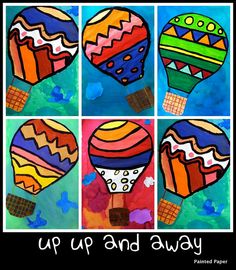 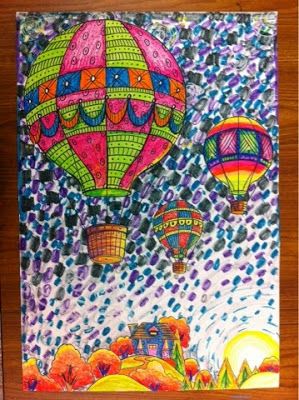 